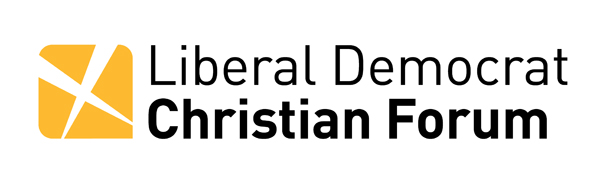 Thank you for your continued support of LDCF Member/Supporter Subscription Renewal Form Please complete the information below and send it to LDCF.  You can either set the standing order directly with your bank or send it to us and we will do it.e Please return your completed form to: The Liberal Democrat Christian Forum, 38, Bedford Avenue, Ellesmere Port, Cheshire. CH65 6PJOr email to: office@ldcf.org.uk(Please complete name and postcode and any other information that has changed since last year)Title: _________   First name:    _________________________    Surname:    ____________________Address:         ______________________________________________________________________       ______________________________________________________________________       _________  County:           ___________________________    Post code:      _____________  Date:                         Email address:            _________________________________________________________________Phone numbers:  (Home)    ________________________     (Mobile)  ________________________Twitter:   ____________________________________________________________*The concession rate is for all those not in employment (inc. students).** The joint rate is for two people who live at the same address. . 1.   Cash/Cheque for £ ________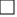 (Please make cheques payable to “Liberal Democrat Christian Forum”)  2. Monthly standing order of:     £0.84           £2.50           £5.00       £10          £25          Other £ ____  3. Annual standing order of:      £10              £30              £50              £75           £100        Other £ ____Name of bank: ____________________________________________________________________________Branch address: ____________________________________________________________________________________________________________________________________________________Account no:___________________________                  Sort code:         Name of account holder: ____________________________________________Signature:				        Date: ___________________________Please make the above payment from my account on the     1st           15th               28th of every month/year, starting:_________________Alternatively, log on to your online banking and set up a regular payment using the details below:Lloyds Bank, PO Box 1000, BX1 1LTAccount name: Liberal Democrat Christian Forum (Treasurer’s Account)Sort code: 30-65-22         Account number: 76443868 Date regular payment set up/first payment will be made …..................................Please email a copy of this form to us to let us know.TypeMinimum AnnualMinimum MonthlyIndividual Standard£30£2.50Individual Concession*£10£0.84Joint** Standard£40£3.33Joint Concession£15£1.25Other amount££